終活ウェブエンディングノートShukatsuweb Ending Note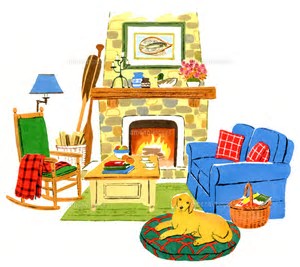 shukatsuweb.netAugust, 2018はじめに近年、日本では「エンディングノート」の大切さが認識され始めて来ました。「エンディングノート」とは、高齢者が人生の終末期を迎えるにあたり、ご自身が肉体的・精神的にも健全である時期に前もってご自身の介護・終末治療・遺産相続・成年後見人・葬儀・埋葬等々に関しての諸々の希望をご自身の家族・関係者宛へのメッセージとして書き留めておく事です。英国で生活している私共にとって、日本と英国では言葉は勿論、宗教・慣習・法律・税制等の違いもあり、ご自身の想い通りに事が進まない事も多々あるかも知れません。その様な状況下でも残された家族・関係者がご自身の希望に出来るだけ沿う形で事を進める為にも先ずはご自身の希望を出来るだけ具体的に書き留めておく事が大切ではないでしょうか。その為に、終活ウェブ (http://www.shukatsuweb.net) のサイト管理者である高嶋正明は、主に英国在住の日本人高齢者を対象に日本語・英語併記でこの「終活ウェブEnding Note」を編集・発行しました。更に、英国と日本の医療介護、不動産譲渡所得税、相続税、贈与税、遺言書、無遺言相続、成年後見制度、終末期医療、お役立ちリンクの情報も参考に記載しました。この「終活ウェブ Ending Note」が少しでも皆さんのお役に立て、皆さんに活用頂ければ幸いに存じます。						終活ウェブサイト管理者終活アドバイザー高嶋正明2018年8月（注）この「終活ウェブ Ending Note」は、Microsoft Word fileが用意されていますので、ご自身の状況によって適宜、項目の削除・追加等の編集が可能です。「Shukatsu 終活」及び「Ending Note エンディングノート」は、高嶋正明の商標として英国特許庁 Intellectual Property Officeに登録されています。
PrefaceRecently, the benefits of the “Ending Note” are being increasingly recognised in Japan.“Ending Note” is a message made by an aged person to their immediate family and relations setting out their wishes, while they are sound both physically and mentally, regarding their own nursing, terminal care, funerals, burials, inheritances and so on.We, ourselves, live in the U.K. where not only the language but religion, customs, legislation, tax and so on differ from those that apply in Japan and there may be various cases where things would not proceed as you might otherwise expect.Under such circumstances, it would certainly be necessary and important for you to put your wishes down on record so that your survivors and next of kin can be guided and act according to your wishes wherever possible. With all of the above taken into consideration, Masaaki Takashima, website manager of shukatsuweb.net has complied and published “Shukatsuweb  Ending Note” in a bilingual Japanese and English version for those families and relations who may not understand Japanese. We hope that “Shukatsuweb Ending Note” is of some help to you and you will make good use of it accordingly.Masaaki TakashimaWeb Site Manager of shukatsuweb.netShukatsu advisorAugust, 2018Note : This “Shukatsuweb Ending Note” is also available in a Microsoft Word format, which allows you to edit, modify and adapt it to suit your circumstances.
「Shukatsu」 and 「Ending Note」are registered trade marks of Masaaki Takashima by the Intellectual Property Office in the UK.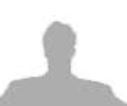 英国の医療介護制度英国の医療制度はNHS (National Health Service）と呼ばれ、全額無料です。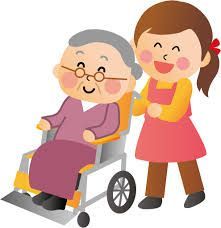 しかし、高齢者に対する介護制度は、収入・資産の少ない方に対する公的補助は有りますが、原則、介護費用は全額自己負担です。その為、介護費用を捻出する為に、自宅を売却したり、抵当に入れて介護費用を後払いするケースも有ります。
介護費用についての資産・収入の少ない方に対する公的補助制度は以下の通りです。この介護費用の公的補助を受ける場合、在宅介護や、短期でCare Homeに入居の場合は、家は資産には含まれず、長期でCare Homeに入る場合のみ、家も資産に含まれます。　しかし、配偶者、18歳未満の子、60歳以上、又は障害のある親戚と同居している場合は、その事情が考慮されます。　更に、その家が共同名義の場合は本人の所有割合分のみが資産に含まれます。資産が￡14,250から￡23,250までの方は、その資産が収入の一部と見做され、￡14,250を超えた資産の￡250毎に￡1/週の収入と見做され本人の年金等の収入に加算されます。そして、その収入を上限として、介護費用を自己負担し、それを超える分は公的補助されます。資産が￡14,250未満の方は、資産は考慮されず、ご自身の収入のみを上限として介護費用を自己負担し、それを超える分は公的補助されます。公的補助を受けつつ、自身の収入の範囲内で介護費用を払う場合、￡24.90/週は個人費用控除（Personal Expense Allowance) として本人に確保され、その分は介護費用の支払いから免除されます。この介護費用の公的補助を受ける為には、本人の居住地のCounty Council に、本人と配偶者の金融・不動産資産、収入、他の公的手当、生活費用、負債等の明細を申告して、審査を受けます。詳しくは、以下の英国の高齢者を対象としたチャリティ団体 ageUK の サイトをご覧ください。Paying for permanent residential care
http://www.ageuk.org.uk/home-and-care/care-homes/paying-for-permanent-residential-care/Do I have to sell my home to pay for care ?
http://www.ageuk.org.uk/home-and-care/care-homes/the-means-test-and-your-property/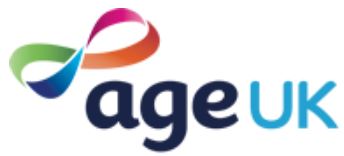 Deprivation of assets and the care home means test
http://www.ageuk.org.uk/home-and-care/care-homes/deprivation-of-assets-in-the-means-test-for-care-home-provision/英国介護法 2014 (Care Act 2014)の一部制度変更について英国介護法 2014 (Care Act 2014)で、2020年4月から制度の一部変更が予定されており、介護費用の個人負担額を日常の飲食費・宿泊費を除いて累計で一人当たり￡72,000を上限と定め、その限度額に達した場合は、その後の介護費用は公的負担とする事です。詳しくは、以下のageUKのサイトをご覧ください。The Care Act
http://www.ageuk.org.uk/home-and-care/the-care-act/日本の医療・介護制度日本の医療制度は健康保険があり、小学校就学前の子供、70歳以上の高齢者は2割自己負担ですが、その他の方は3割自己負担で医療サービスが受けれます。一方、介護制度については、2000年に介護保険制度が施行になり、一定の所得以上の方は2割自己負担、一般の方は1割自己負担で介護サービスを受ける事が出来ます。日本の医療保険制度について、より詳しくお知りになりたい方は、以下のサイトをご覧ください。
厚生労働省　我が国の医療保険について
http://www.mhlw.go.jp/stf/seisakunitsuite/bunya/kenkou_iryou/iryouhoken/iryouhoken01/index.html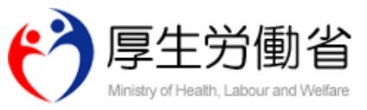 
要支援・要介護のグレード、及び介護保険での介護費用支給限度額は以下の通りです。夫々のグレードで定められた介護支給限度額の範囲内で、費用の1割を自己負担（一定の所得以上の方は2割自己負担）で、訪問、通所、短期入所、居住等の介護サービスを受ける事が出来ます。日本の介護保険制度についてより詳しくお知りになりたい方は、以下の厚生労働省のサイトをご覧ください。
厚生労働省　介護保険の概要

http://www.mhlw.go.jp/file/06-Seisakujouhou-12300000-Roukenkyoku/201602kaigohokenntoha_2.pdf英国と日本の医療介護制度の比較英国と日本の医療介護制度の比較をまとめると、以下の通りです。
但し、夫々の国の医療・介護の質、言葉や食事の問題は、この比較には含まれていない事は言うまでもありません。不動産譲渡所得税皆さんの中には、将来は英国の家を売って日本に帰国をお考えの方もおられると思います。そこで、英国の家を売った場合の英国、及び日本での不動産譲渡所得税について以下に説明したいと思います。英国不動産譲渡所得税（Capital Gains Tax）英国の居住者が英国の家を売却した場合
英国の居住者が賃貸・投資・商用では無い、本人の主要な居住用の家を売却した場合は、その売却益は非課税です。これをPrivate Residence Relief (個人用住宅特例）と言い、以下の5つの条件の全てを満足している事が条件です。
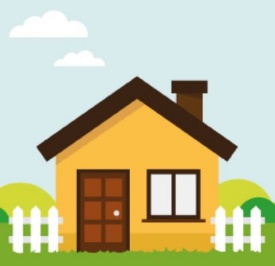 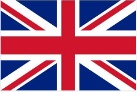 ＊本人の主要な居住用住宅として所有されている事
＊他人に賃貸で貸し出していない事
＊商用専用の目的で使用していない事
＊土地・建物の面積が5,000ｍ２以下である事
＊投資目的で購入した住宅でない事これらの条件の全てを満足する場合は、その家の譲渡所得（売却益）は全額非課税で、何の申告もする必要は有りません。詳しくは、以下のサイトをご覧ください。


GOV.UK – Tax when you sell your home
https://www.gov.uk/tax-sell-home 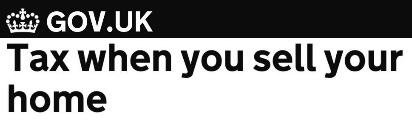 英国の非居住者が英国の家を売却した場合
例え英国在住中に英国の家を売ろうとしても売れずに、そのまま日本に帰国せざるを得ない場合もあるかと思います。　そして、英国の非居住者になった後に、英国にある家を売却した場合は、売却後30日以内にHMRCに申告をする必要があります。その際、その家の購入時期、価格、手数料、2015年4月時点での市場推定価格、実際に売却した時点での売却価格、売却手数料、売却年度の収入、個人所得非課税枠等によって、課税されるか非課税かが決まります。この申告が遅れると、罰金が科せられます。申告が6か月以内の遅れの場合は￡100、6か月以上の遅れの場合は￡300、又は税額の5%のどちらか多い方、12ヶ月以上の遅れの場合は、更に￡300、又は税額の5%のどちらか多い方の罰金が課せられます。詳細は以下のサイトをご覧ください。


GOV.UK – Capital Gains Tax for non-residents : UK residential property
https://www.gov.uk/guidance/capital-gains-tax-for-non-residents-uk-residential-property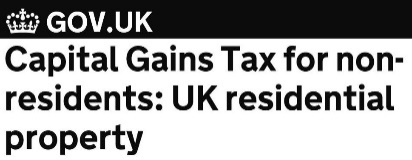 日本不動産譲渡所得税日本の居住者が英国の家を売却した場合
英国に住んでいる間に英国の家を売却したいとは思っても、売れずに仕方なく英国の家を残したまま日本に帰国し、日本の居住者になってから英国の家を売ると、日本の税制では、その売却益が3,000万円までは非課税です。 但し、その家が住まなくなった日から3年を経過する年の12月31日までに売られた物件である事が条件です。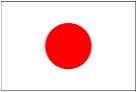 その売却益が3,000万円を超える場合は、その3,000万円を超えた分に対して不動産譲渡所得税がかかります。その税率は、その家の所有期間（譲渡した年の1月1日時点での家の所有期間）が5年以下の場合は39.63%、所有期間が5年を超える場合は20.315%です。
日本の居住者が英国の家を売却した場合の日本の不動産譲渡所得税は、家の購入価格、改築費、売買手数料、売却価格を夫々の時点での英国￡を日本円に実勢レートで換算して算出します。　計算例は、以下の通りです。　（この計算例での英国￡から日本円への換算レートはあくまで参考であり、実際はその当時の実勢レートを使用します。）詳しくは以下の日本国税庁のサイトをご覧ください。譲渡所得－No. 3208 長期譲渡所得の税額の計算http://www.nta.go.jp/taxanswer/joto/3208.htm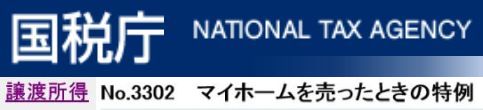 譲渡所得－No. 3211 短期譲渡所得の税額の計算http://www.nta.go.jp/taxanswer/joto/3211.htm 譲渡所得－No. 3302 マイホームを売った時の特例http://www.nta.go.jp/taxanswer/joto/3302.htm 英国日本の不動産譲渡所得税の比較英国にある家を売却する場合の、英国・日本での不動産譲渡所得税の比較は以下の通りです。

即ち、英国の居住者として英国の家を売却後に日本に帰国すれば、英国でも日本でも税金はかかりません。　しかし、英国の家が売れないまま日本に帰国し、日本の居住者となってから英国の家を売るとその売却益に対して英国、そして日本での税金がかかる場合もありますので、注意が必要です。その場合、英国でかかった税金は英国と日本の取り決めで、日本の不動産譲渡所得税から控除されます。相続税英国の相続税 (Inheritance Tax) 1) 英国相続税の非課税枠
英国の相続税は、日本の相続税と比較すると、非課税項目について以下の様な幾つかの優遇点があります。

＊配偶者が全額相続する場合は、相続資産の多寡に拘わらず非課税
＊配偶者以外に相続人がいたり、配偶者以外の方が相続する場合は、非課税枠 (Nil Rate Band)として￡325,000が非課税
＊子や孫が住宅を含んで相続する場合は、上記の非課税枠（Nil Rate Band) に住宅非課税枠 (Residence Nil Rate Band) として￡100,000が追加非課税(この住宅非課税枠（Residence Nil Rate Band） は今後3年間、毎年￡25,000ずつ引き上げ)
＊最初の配偶者の死亡で、非課税枠（Nil Rate Band）や住宅非課税枠（Residence Nil Rate Band)の未使用残がある場合は、その非課税枠は、死亡配偶者から生存配偶者に引継ぎ可
＊政党・チャリティ団体・アマチュアスポーツ団体への寄付は非課税 


2）子や孫への住宅非課税枠 (Residence Nil Rate)の引き上げについて
子や孫への住宅を含む相続に対する住宅非課税枠（Residence Nil Rate Band)は、今後3年間毎年￡25,000ずつ引き上げられます。　それに非課税枠（Nil Rate Band)と加えると、夫婦から子や孫への相続の非課税枠の合計は以下の様になります。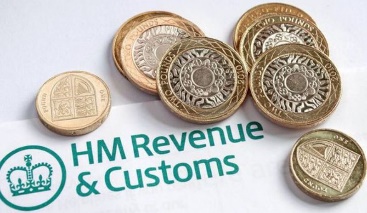 ＊住宅非課税枠（Residence Nil Rate）は、相続資産額￡2,000,000以下で、住宅、子又は孫への相続の場合のみ適用され、それを超える場合は、減額適用となります。


3）相続税率
相続税率は、上記の非課税枠を超えた分に対して一律40％課税されます。(例）夫婦2人、子供2人で夫死亡、妻と子供二人が相続4）チャリティ団体への寄付
遺言書で、相続資産の課税対象額の10%以上を英国で登録されたチャリティ団体に寄付すると明記した場合は、その分は非課税となり、更に相続税率は40％から36％に軽減されます。(例)
5) 潜在的非課税贈与 (Potentially Exempt Transfer)
日本には贈与税が有りますが、それに相当する税は英国には有りません。　英国では、いつ、誰が、誰に、いくら贈与されて、贈与の時点では課税対象とはならず、贈与者が贈与後7年生存した場合は、その贈与は非課税となります。　もし贈与者が贈与後7年間生存しなかった場合には、贈与後の生存年数によって、以下の様に課税対象となります。
6) 住宅の贈与
贈与者が、誰かに住宅を生前贈与し、その住宅を明け渡し後7年間生存すれば、その住宅の贈与は非課税扱いとなります。　しかし、贈与者が引続きその住宅に居住する場合は、以下の条件を満たす必要が有ります。

＊適正な賃貸料を新たな所有者に支払う事
＊必要経費（管理費・光熱費・Council Tax)等を支払う事
＊7年間は居住する事しかし、その住宅が分割譲渡で、贈与者が新たな所有者と同居する場合は賃貸料は支払う必要は有りません。更に、贈与者が、贈与後7年未満で死亡した場合は、7年ルールに従って経過年数に応じて相続税の軽減税率が適用されます。7）　贈与の年間非課税枠 (Annual Exemption)
毎税年度毎に以下の非課税の贈与が認められています。

＊一人に対して￡3,000 (1年のみ繰り越し可）
＊知人への￡1,000以下、孫・曾孫への￡2,500以下、子供への￡5,000以下の結婚等のお祝いの贈与
＊通常のクリスマス・誕生日のお祝い
＊高齢者・18歳未満の子供への生活費の支援
＊チャリティ団体・政党への寄付金
＊￡250までの不特定多数への贈与8）　Domicile（定住国) の取扱い
英国の税制では、日本には無いDomicile (定住国) と言う概念があり、それによって所得税や相続税の取扱いが一部異なる場合が有ります。そもそも、Domicile (定住国）とは、国籍、出生国、税制上の居住国とも異なり、原則父親のDomicile を引継ぎます。　しかし、過去20年間で17年以上英国に居住しているか、又は過去3年以内に英国で定住の為の住居を所有しており、今後も英国に住み続ける意思が有る場合は、英国のDomicileと見做される場合が有ります。そして、そのDomicleによって相続税では以下の2点の取扱いが異なります。更に、生存配偶者が死亡配偶者から全額相続する場合は、原則非課税ですが、夫々の配偶者のDomicile Statusによって、以下の様に全額非課税では無く、課税対象になる場合もあります。
9) 相続税の支払い
相続税は、死後6か月以内に支払い、10年の分割払いも可能です。相続税の支払いが遅れると、金利が請求されます。

以上、英国相続税についてのポイントを記載しましたが、より詳細をお知りになりたい方は、以下のサイトをご覧ください。

GOV.UK – Inheritance Tax
https://www.gov.uk/inheritance-tax
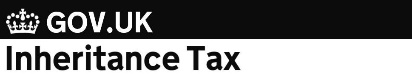 日本の相続税1)遺産額
日本の相続税を算出する上での遺産額とは、亡くなられた方（被相続人）所有の土地、建物、有価証券、預貯金、生命保険金、死亡退職金等の財産から借入金、未払金、葬儀費用等の債務を引いたものが遺産額となります。　その際、被相続人が過去3年以内に生前贈与した分も相続財産の一部として含まれます。
2) 基礎控除額（非課税枠）
遺産額から以下の基礎控除額を差し引いて、相続税課税対象額を算出します。基礎控除額に満たない遺産は、非課税となり、申告する必要は有りません。 ここで言う法定相続人数とは、その言葉の通り、法定相続人の人数で、実際に相続する人が何人かではありません。更に、法定相続人ではあるものの、養子や相続放棄した方が居る場合は、相続税の基礎控除額を算出する上で、法定相続人として含めるか否かについては、特例が有りますので、注意が必要です。
なお、特例として、配偶者が相続する場合は1億6,000万円、又は配偶者の法定相続分までのどちらか大きい金額までは、非課税です。そして、配偶者特例を受ける為には、その旨申告する必要があります。
3）　相続税率
相続税率は、課税対象額によって異なり、その後異なる税額控除分を差し引き最終相続税額が算出されます。　
（例）夫婦二人、長女・長男の子供二人の家族で、夫が死亡、1億6,300万円の相続遺産を妻50%, 長女30%, 長男20%で分割相続
相続税を支払う必要が有る場合は、被相続人が死亡したことを知ってから10か月以内に申告・納税しなければなりません。

日本の相続税について、より詳しくお知りになりたい方は、以下の日本国税庁の相続税に関するサイトをご覧ください。
相続税－No. 4102 相続税がかかる場合
http://www.nta.go.jp/taxanswer/sozoku/4102.htm 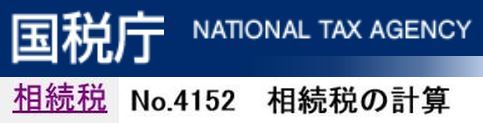 相続税－No. 4132 相続人の範囲と法定相続分
http://www.nta.go.jp/taxanswer/sozoku/4132.htm相続税－No. 4152 相続税の計算
http://www.nta.go.jp/taxanswer/sozoku/4152.htm相続税－No. 4155 相続税の税率
http://www.nta.go.jp/taxanswer/sozoku/4155.htm 相続税－No. 4158 配偶者の税額の軽減
http://www.nta.go.jp/taxanswer/sozoku/4158.htm 英国と日本の相続税の比較大まかな英国と日本の相続税の比較は以下の通りです。
（＊）住宅非課税枠（Residence Nil Rate Band）は住宅が相続資産に含まれており、子や孫が相続人に含まれている事が条件です。　その非課税枠は、向う3年間、毎年￡25,000ずつ引き上げられます。英国では、相続税率が40%と一律ですが、日本では、課税対象額によって税率が10%から55%と大きく異なります。　従いまして、相続資産の少ない場合は日本の相続税の方が有利で、相続資産が多い場合は英国の相続税の方が有利と言えると思われます。　そして、英国の相続税では、死亡配偶者の非課税枠の未使用残は、生存配偶者が引継ぎ可能で、非課税枠が二倍になり得る点は、大きな魅力です。贈与税英国の贈与税英国の贈与税
英国には、贈与税 - Gift Tax と言う名称の税金は無く、贈与に関する税金は相続税に含まれています。　従いまして、贈与に関する税金については、相続税の項目を参照願います。日本の贈与税1) 贈与税とは
贈与税とは、個人から財産をもらったときに掛かる税金で、自分が保険料を負担していない生命保険金を受け取った場合や、債務の免除などで利益を受けた場合も贈与税が掛かります。


2) 課税方法
贈与税は、以下の様に暦年課税されますが、60歳以上の父母・祖父母から20歳以上の子・孫への贈与については、暦年課税と相続時精算課税のどちらか一方を選択出来ます。　父母・祖父母の有る特定の贈与者からの贈与について、一旦相続時精算課税を選択すると、その同じ贈与者に対してその後暦年課税への変更は出来ません。
3）　相続時精算課税
4）　一般贈与と特例贈与
直系尊属（父母・祖父母）から20歳以上の子や孫への贈与を特例贈与と言い特例税率が適用され、その他は一般贈与と言い一般税率が適用されます。5) 配偶者への贈与の特例
婚姻期間が20年以上の夫婦間で配偶者が住むための土地・建物、或いはその購入資金を贈与したときは、2,000万円まで非課税です。


6） 子や孫への贈与の特例
父母や祖父母から子や孫への贈与には、以下の様な非課税制度が有ります。
日本の贈与税について、より詳しくお知りになりたい方は、以下の日本国税庁の贈与税に関するサイトをご覧ください。
贈与税－No. 4402 贈与税がかかる場合
http://www.nta.go.jp/taxanswer/zoyo/4402.htm 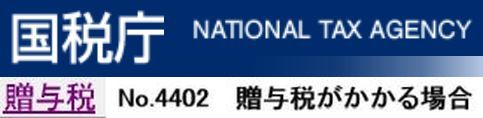 贈与税－No. 4405 贈与税がかからない場合
http://www.nta.go.jp/taxanswer/zoyo/4405.htm

贈与税－No. 4408 贈与税の計算と税率（暦年課税）
http://www.nta.go.jp/taxanswer/zoyo/4408.htm

贈与税－No. 4417 相続税の対象となる生命保険金
http://www.nta.go.jp/taxanswer/zoyo/4417.htm 贈与税－No. 4452 夫婦の間で居住用の不動産を贈与した時の配偶者控除
http://www.nta.go.jp/taxanswer/zoyo/4452.htm 贈与税－No. 4103 相続時精算課税の選択
http://www.nta.go.jp/taxanswer/sozoku/4103.htm 

贈与税－No. 4503 相続時精算課税の選択の特例
http://www.nta.go.jp/taxanswer/sozoku/4503.htm

贈与税－No. 4510 直系尊属から教育資金の一括贈与を受けた場合の非課税
http://www.nta.go.jp/taxanswer/zoyo/4510.htm 

贈与税－No. 4511 直系尊属から結婚・子育て資金の一括贈与を受けた場合
http://www.nta.go.jp/taxanswer/zoyo/4511.htm英国と日本の贈与税の比較上記の通り、英国には贈与税は有りませんが、相続税の中に生前贈与のルールが定められています。それと日本の贈与税との比較は以下の通りです。遺言書英国の遺言書遺言書とは、自身の不動産、金融資産、個人所有物等を自分の死後、誰に譲渡するかを書き残した書類で、以下の項目を記載します。＊相続人氏名
＊18歳未満の未成年者が居る場合、誰を後見人と指名するか
＊相続執行人
＊指定した相続人が自分より先に死亡した場合、どうするか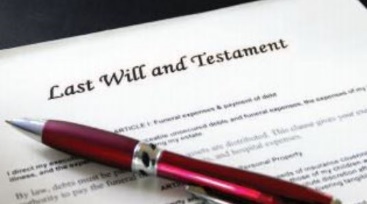 そして、以下の場合は、専門家の助言を求める事が望ましい。
＊配偶者以外の人と不動産を共有している場合
＊18歳未満の未成年者に資産を遺したい場合
＊再婚等して、複数の家族（子・孫等）が居る場合
＊定住地が英国外であったり、海外に資産を所有している場合遺言書が英国で法的に有効である為には、以下の条件を満たしている必要が有ります。
＊遺言書の作成者本人が18歳以上である事
＊本人の自由意志・健全な精神状態で遺言書が作成される事
＊書面で作成される事（音声テープやビデオは不可）
＊18歳以上の成人2名の証人の面前で本人が自署する事
＊本人の面前で成人2名の証人が署名する事遺言書はいつでも何回でも修正出来ますが、以下の場合は見直しが必要です。
＊配偶者と別居、又は離婚した場合。
＊結婚した場合
＊子供が生まれた場合
＊転居した場合
＊遺言書に記載されている相続執行人が死亡した場合
遺言書を修正した場合は、作成した時と同様に、成人2名の証人の面前での本人の自署、及び本人の面前での証人2名の署名が必要です。遺言書は、唯一原本のみが有効で、コピーは何の法的効力が有りません。原本は、自宅の金庫・弁護士事務所・銀行・遺言書保管代理店・London Probate Service等で大切に保管し、そして、親族・近親者にご自身の遺言書が何処に保管されているか事前に連絡しておく事が大切です。詳しくは、以下のサイトを参照願います。
GOV.UK – Making a will
https://www.gov.uk/make-will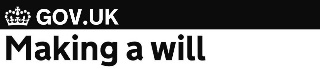 日本の遺言書日本の遺言書には、以下の自筆証書遺言書、公正証書遺言書、秘密証書遺言書の三種類が有り、それぞれの作成方法・メリット・デメリットは以下の通りです。総合的に考えて、時間や費用は掛かりますが、公正証書遺言書がお勧めです。法定相続人の遺留分の取扱い日本の民法では、配偶者、子又は孫、父母までの法定相続人に対して、遺留分と言う法律上保証された相続権が有ります。　そして、遺言書にそれらの法定相続人の相続分が無かったり、少なかった場合、それらの法定相続人は、以下の遺留分を請求する事が出来ます。＊配偶者、子又は孫は相続財産の1/2
＊配偶者、子又は孫が居ない場合、父母は相続財産の1/3

遺留分は、相続発生（被相続人の死亡）を知った日から1年以内に請求しなければその権利は消滅します。　そして、相続発生（被相続人の死亡）から10年で時効になります。　どちらにしましても、無用なトラブルを避ける為にも、遺言書は法定相続人の法律で保証された遺留分を考慮して作成する事が望まれます。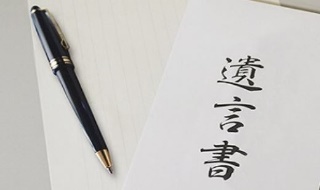 無遺言相続 ある調査によりますと、英国では40数パーセントの方が事前に遺言書を作成していますが、日本では遺言書を作成している方は10パーセントに満たないとの事です。　もし遺言書無しで死亡したり、或いは遺言書が有っても、その遺言書に不備がある場合は、その遺言書は法的な効力がなく、無効となります。　その場合、その方の相続財産は、法律に基づいて分配されます。英国の無遺言相続（Intestacy)英国では、法的に有効な遺言書無しに死亡した状態を Intestacy と呼び、その場合は 、相続財産は法律の定めによって以下の様に分配されます。 以下の点にご留意ください。
＊共有名義の不動産・金融財産は、生存配偶者が死亡配偶者の分を全額相続。
＊離婚した元配偶者は相続権は無いが、子又は孫はその両親・祖父母が離婚しても相続権有り。
＊正式に離婚していない別居中の配偶者は、相続権有り。同棲中のパートナーでも正式に結婚していなければ相続権無し。
＊養子縁組した子（Adopted children)は相続権が有るが、義理の子（Step children)は相続権が無い。詳しくは、以下のサイトをご覧下さい。

Citizens Advice – Who can inherit if there is no will – the rules of intestacy
https://www.citizensadvice.org.uk/family/death-and-wills/who-can-inherit-if-there-is-no-will-the-rules-of-intestacy/
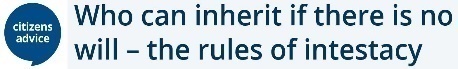 日本の無遺言相続日本で遺言書無しで死亡した場合、民法で定められた法定相続人が、遺産分割協議を行います。法定相続人と法定相続割合は以下の通りです。
詳しくは、以下の日本国税庁のサイトをご覧ください。

相続税 - No. 4132 相続人の範囲と法定相続分
http://www.nta.go.jp/taxanswer/sozoku/4132.htm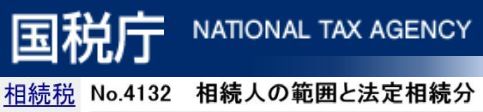 英国と日本の無遺言相続の比較英国と日本の無遺言相続の比較は以下の通りです。この様に、遺言書が無い場合の遺産相続の配分は、国によって異なったり本人のお考えと違ったり、そして非常に複雑になる場合も有りますので、事前に専門家と良く相談の上、法的に有効な遺言書を作成される事をお勧めします。

成年後見制度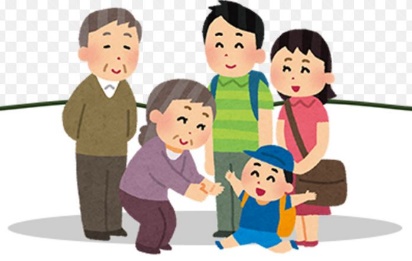 人は、加齢とともに、記憶力・判断力が衰えていき、色々なトラブルに巻き込まれてしまうケースがあります。　必要のない物を大量に買ってしまったり、悪質な訪問販売・悪徳商法等の被害に合ったり、生活に必要なお金の管理や買い物、契約などが出来ない、そして、家族に勝手に預金通帳・印鑑を悪用されて預金を使い込まれたり、本人の意思に反して資産の売却・施設へ入居させられたりするケースもあります。それらの正常な判断力が低下している高齢者や、知的・精神障がい者の財産を管理し、契約などの法的な面から日常生活を守るために、英国にはLasting Power of Attorneyと言う制度、日本には成年後見制度が有ります。英国のLasting Power of Attorney英国では、本人が何らかの事故や病気で判断が出来ない場合、本人に代わって第三者の代理人にその判断を委ねる事を可能にする制度として、永続委任　－　Lasting Power of Attorney と言う制度があり、それは法律的に拘束力が有ります。　その永続委任は、委任状作成時点で、本人が18歳以上で、そして健全な精神を保持している事が条件です。　その際、英国居住者である事や英国籍である必要は有りません。委任内容によって、健康・福祉に関する事と、不動産・金融等の資産管理に関する事と2種類あります。この永続委任制度を利用し、永続委任状を作成すべきか否か、その作成方法、登録等について相談したい場合は、以下の事務所にお問い合わせください。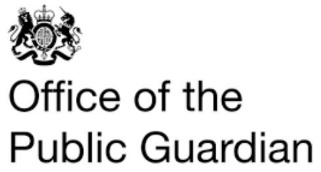 Office of the Public Guardian
PO Box 16185, Birmingham, B2 2WH
Tel : 0300 456 0300
Email : customerservices@publicguardian.gsi.gov.uk
Web : https://www.gov.uk/government/organisations/office-of-the-public-guardian 

更に、以下に永続委任に関するサイトを参考にして下さい。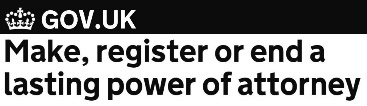 GOV.UK - Make decisions on behalf of someone
https://www.gov.uk/make-decisions-for-someone

GOV.UK - Make, register or end a lasting power of attorney
https://www.gov.uk/power-of-attorney日本の成年後見制度1) 成年後見制度
日本の成年後見制度は2000年に施行されました。　認知症などにより判断能力が衰えたり、知的・精神障がい者で権利を守られる人を成年被後見人、権利を守る人を成年後見人と言います。成年後見人が行う内容は、以下の二つに分類されます。2）2種類の成年後見制度
成年後見制度には、法定後見制度と任意後見制度の2種類が有ります。3）法定後見制度の判断能力の3つの類型
本人の判断能力が不十分と認められる場合、その制度によって以下の後見、保佐、補助の3つの分類に分けられます。
4）　成年後見人になれる人
成年後見人になる為には、２０歳以上であれば良く、特別な資格は必要有りません。また、個人でなくとも、弁護士事務所、司法書士事務所、成年後見業務を行っているNPO団体等の法人も成人後見人となる事が出来ます。
例え本人の判断能力が十分でなくとも、人間誰もが一人の人間としての尊厳・意思が有ります。成年後見人は一人一人の尊厳・意思を尊重し、本人の健康・精神状態を十分配慮し、本人の望んでいる事、必要な事を最善の方法で実現させる事が期待されます。


日本の成年後見制度についてより詳しくお知りになりたい方は、以下のウェブサイトをご覧ください。

成年後見制度
http://www.moj.go.jp/MINJI/minji17.htm/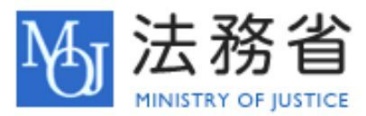 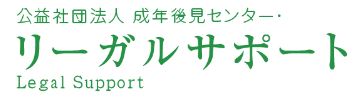 公益社団法人成年後見センター・リーガルサポート
https://www.legal-support.or.jp/終末期医療尊厳死について1. 尊厳死とは
尊厳死（Death with dignity)とは、人間が人間としての尊厳（Quality of Life)を保って死に臨む事で、末期がん患者など治癒の見込みがない人に対する最後の時を過ごすための終末期医療(End of Life Care)です。 2. リビングウィル (終末期医療事前指示書） について
尊厳死は、患者が実際に死を迎える段階では、意識を失っている可能性が高い為、自身が健全な判断力がある内に延命行為の是非についてご自身のお考えを書き留めておく事が重要です。　その様な文書をリビングウィル (終末期医療事前指示書) と言います。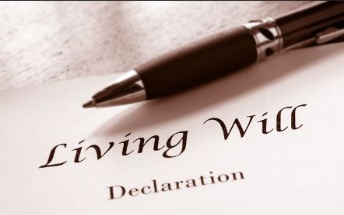 3. 本人の意思・家族の理解の重要性
尊厳死は、本人の自己決定によるものですが、その実現には家族の理解も非常に重要です。医療関係者も患者の希望のみならず、家族の同意をも重要視します。家族が反対したら尊厳死は認められないとか、家族が希望すれば尊厳死が出来ると言う事ではなく、本人の意思が先ずあり、それに家族が同意すると言う形が重要です。4. 尊厳死の法的な根拠
しかし、実際日本には尊厳死に関する法律は未だ有りません。終末期の延命措置中止を選択する自己決定権は憲法が保障する基本的人権の一つである幸福追求権（憲法第13条）に含まれるとの考え方や、尊厳死を認める幾つかの地裁レベルでの司法判断も出ており、法的に認められていると一般に考えられています。5. 尊厳死と安楽死の違い
尊厳死は、人間の尊厳を保って自然に死にたいと言う患者本人の希望を叶える事を目的として人工的な延命措置を止め、その結果として自然な死を迎える事に対し、安楽死は、肉体的・精神的な患者の苦痛からの解放を第一の目的として薬物などによって人為的に死をもたらす事を言います。6. 海外の事情
海外では、尊厳死が法的に認められている国として、スイス・米国・フランス・ドイツ・デンマーク・台湾があり、更に安楽死が合法化されている国としては、オランダ・ベルギー・ルクセンブルグ・米国の一部の州（オレゴン州・ワシントン州・モンタナ州・バーモント州）が有ります。英国では、尊厳死は法的に認められておらず、自殺幇助として犯罪行為となり懲役14年の可能性もあります。しかしながら、近年、個々の実際のケースとして尊厳死を認める様に裁判所に訴え、それが認めらる判例がある事も事実です。7. 詳しい情報
尊厳死について、より詳しい情報をお知りになりたい方は、以下の団体・サイトをご覧ください。お役立ちリンク以下に英国・日本の終活に関連する行政機関・民間団体の住所・電話番号・メールアドレス・ウェブサイトをお知らせします。英国の行政・民間団体日本の行政・民間団体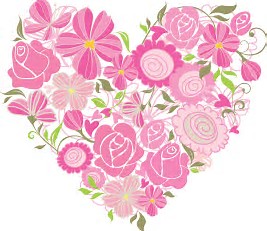 shukatsuweb.netEmail : masaaki.takashima@outlook.com2018年8月発行 (非売品)Published in August, 2018 (Not for sale)「Shukatsu 終活」及び「Ending Note エンディングノート」は、高嶋正明の商標として英国特許庁 Intellecual Property Officeに登録されています。自分の事 / My details自分の事 / My details氏名Name生年月日Date of birth住所Address電話番号・携帯番号Tel・Mobile nos.メールアドレスEmail address国籍Nationalityパスポート番号Passport No.英国NI番号UK NI No.日本基礎年金番号Japan Basic Pension No.血液型・Blood type(  ) A    (  )B    (  )AB    (  )O 出生地Place of birth本籍地Domicile/Home address緊急連絡先 / Contact in case of emergency緊急連絡先 / Contact in case of emergency氏名 (1)Name (1)続柄Relationship住所Address電話・携帯番号Tel・Mobile nos.メールアドレスEmail address氏名 (2)Name (2)続柄Relationship住所Address電話・携帯番号Tel・Mobile nos.メールアドレスEmail address氏名 (3)Name (3)続柄Relationship住所Address電話・携帯番号Tel・Mobile nos.メールアドレスEmail address氏名 (4)
Name (4)続柄Relationship住所Address電話・携帯番号Tel ・Mobile nos.メールアドレスEmail address学歴 / Academic background学歴 / Academic background小学校Primary school(名前・卒業年, Name・Year of graduation)中学校Secondary school(名前・卒業年, Name・Year of graduation)高校Senior high school(名前・卒業年, Name・Year of graduation)大学・短期大学University・College(名前・卒業年, Name・Year of graduation)各種専門学校Technical school(名前・卒業年, Name・Year of graduation)職歴 / Professional background職歴 / Professional background資格・免許 / Qualifications・Licences資格・免許 / Qualifications・Licences趣味・特技 / Hobbies・Skills・interests趣味・特技 / Hobbies・Skills・interests褒賞 / Awards褒賞 / Awards記入年月日・署名 / Date of completion・Signature記入年月日・署名 / Date of completion・Signature記入年月日・署名 / Date of completion・Signature初回記入年月日Date of 1st entry(署名・Signature)一次修正年月日Date of 1st revision(署名・Signature)二次修正年月日Date of 2nd revision(署名・Signature)私の思い出 / My memories私の思い出 / My memories私の思い出 / My memories小児期の思い出/Memories of my childhood学生時代の学業・クラブ活動その他の思い出/Memories of my schooldays, academic results, club activities仕事の現役時代の思い出/Memories of my business career引退後の思い出Memories of my retirement life家族へのメッセージ / Message to my families家族へのメッセージ / Message to my families家族へのメッセージ / Message to my families私の介護について / Nursing care for myself私の介護について / Nursing care for myself私の介護について / Nursing care for myself私が認知症や寝たきりになった時の介護の場所は/If I am diagnosed with dementia or confined to bed, I wish to be cared at(  )自宅/My own home(  )病院/Hospital(  )施設/Nursing home(  )介護してくれる人に任せる/Leave to my family or the people who would provide care(  )自宅/My own home(  )病院/Hospital(  )施設/Nursing home(  )介護してくれる人に任せる/Leave to my family or the people who would provide care私が認知症や寝たきりになった時の介護費用/Care expenses if I am diagnosed with dementia or　confined to bed(  )私の貯金・年金・保険で賄う/From my savings・pension・insurance(  )子供の援助と年金で賄う/From my child・children’s subsidy and my pension(  )家族に任せる/Leave to my family’s discretion(  )私の貯金・年金・保険で賄う/From my savings・pension・insurance(  )子供の援助と年金で賄う/From my child・children’s subsidy and my pension(  )家族に任せる/Leave to my family’s discretion私が認知症や寝たきりになった時の財産管理/Asset management if I am diagnosed with dementia or incapacitated(  )配偶者や家族に一任する/Leave to my spouse and family(  )後見人を決めている/Appointed my guardian後見人の氏名・住所・電話番号・メールアドレスGuardian’s name, address, telephone no. , Email address…………………………………………………………………(  )配偶者や家族に一任する/Leave to my spouse and family(  )後見人を決めている/Appointed my guardian後見人の氏名・住所・電話番号・メールアドレスGuardian’s name, address, telephone no. , Email address…………………………………………………………………既往症・時期・治癒Illnesses・in past Year持病・時期・病院Chronic disease・hospitalisationかかりつけの医者Home Doctor/GP好きな・嫌いな食べ物、食物アレルギー、常用薬/Favourite food・dislikes, food allergy, everyday medicine(s)終末期の医療や死後についての私の考え / My thoughts on Terminal Care and After My Death終末期の医療や死後についての私の考え / My thoughts on Terminal Care and After My Death終末期の医療や死後についての私の考え / My thoughts on Terminal Care and After My Death延命治療についてLife-prolonging treatment(  )延命治療を望む/Wish life-prolonging treatment(  )延命治療は望まない/Do not wish life-prolonging treatment(  )未だ決められない/Have not decided yet(  )尊厳死を希望/Wish death with dignity(  )延命治療を望む/Wish life-prolonging treatment(  )延命治療は望まない/Do not wish life-prolonging treatment(  )未だ決められない/Have not decided yet(  )尊厳死を希望/Wish death with dignity不治の病名や余命の告知についてTerminal disease and/or life expectancy, if so diagnosed(  )告知して欲しい/Wish to be informed of my terminal disease and life expectancy(  )告知しないで欲しい/Do not wish to be informed of my terminal disease or life expectancy(  )未だ決められない/Have not decided yet(  )告知して欲しい/Wish to be informed of my terminal disease and life expectancy(  )告知しないで欲しい/Do not wish to be informed of my terminal disease or life expectancy(  )未だ決められない/Have not decided yet臓器提供について/Donation of my organs after death(  )臓器提供を望む/Wish to donate my organs after death(  )臓器提供を望まない/Do not wish to donate my organs afer death(  )臓器提供を望む/Wish to donate my organs after death(  )臓器提供を望まない/Do not wish to donate my organs afer death献体について/Donation of my body after death(  )献体を望む/Wish to donate my body after death(  )献体を望まない/Do not wish to donate my body after death(  )献体を望む/Wish to donate my body after death(  )献体を望まない/Do not wish to donate my body after death私の葬儀・法事について / My funeral and Memorial Services私の葬儀・法事について / My funeral and Memorial Services私の葬儀・法事について / My funeral and Memorial Services私の葬儀についてMy funeral(  )生前予約をしていない/ My funeral service has not been booked(  )生前予約をしている/ My funeral service has already been booked at予約先・Contact details………………………………………………………………葬儀の場所・内容/Place and details of funeral service(  )場所/Place _____________________________(  )内容/Details ___________________________(  )宗教/Religion __________________________(  )家族に任せる/Leave to my family(  )生前予約をしていない/ My funeral service has not been booked(  )生前予約をしている/ My funeral service has already been booked at予約先・Contact details………………………………………………………………葬儀の場所・内容/Place and details of funeral service(  )場所/Place _____________________________(  )内容/Details ___________________________(  )宗教/Religion __________________________(  )家族に任せる/Leave to my family遺体衛生保全について/Embalming(  )遺体衛生保全を希望/Wish embalming(  )遺体衛生保全を希望しない/Do not wish embalming(  )遺体衛生保全を希望/Wish embalming(  )遺体衛生保全を希望しない/Do not wish embalming埋葬方法についてDisposal of my remains(  )火葬/Cremation/(  )土葬/Burial(  )散骨/Scattering of ashes(  )その/Others …………………………………………場所 ……………………………………………………….(  )火葬/Cremation/(  )土葬/Burial(  )散骨/Scattering of ashes(  )その/Others …………………………………………場所 ……………………………………………………….お墓についてMy grave (if applicable)(  )お墓が欲しい/Wish grave(  )個人墓/Individual grave(  )家族墓/Family grave(  )合祀墓/Public cemetery(  )その他/Others …………………………………(  )お墓は不要/Not necessary(  )お墓が欲しい/Wish grave(  )個人墓/Individual grave(  )家族墓/Family grave(  )合祀墓/Public cemetery(  )その他/Others …………………………………(  )お墓は不要/Not necessary法事について/Memorial service私の希望/My wish of memorial service……………………………………………………………………………………………………………………………….私の希望/My wish of memorial service……………………………………………………………………………………………………………………………….その他の希望Other wishes葬儀の際の会葬参列者へのご自身のメッセージ・音楽・遺影・死装束の希望/My own message to those attending my funeral service・back ground music・photo・clothes…………………………………………………………….…………………………………………………………….葬儀の際の会葬参列者へのご自身のメッセージ・音楽・遺影・死装束の希望/My own message to those attending my funeral service・back ground music・photo・clothes…………………………………………………………….…………………………………………………………….葬儀費用についてFuneral expenses(  )家族に任せる/Leave to my family(  )出来るだけ豪華にしてほしい/Wish lavish funeral(  )簡素にしてほしい/Wish simple funeral(  )家族に任せる/Leave to my family(  )出来るだけ豪華にしてほしい/Wish lavish funeral(  )簡素にしてほしい/Wish simple funeral遺言書の有無 / My will遺言書の有無 / My will遺言書の有無 / My will遺言書の有無My will(  )有り・保管場所/Yes and it is kept at…………………………………………………………(  )無し/None(  )有り・保管場所/Yes and it is kept at…………………………………………………………(  )無し/Noneもしもの時に連絡して欲しい親戚・友人・知人・団体 / Relatives・Friends・Acquaintances・Organisations to be informed of my deathもしもの時に連絡して欲しい親戚・友人・知人・団体 / Relatives・Friends・Acquaintances・Organisations to be informed of my deathもしもの時に連絡して欲しい親戚・友人・知人・団体 / Relatives・Friends・Acquaintances・Organisations to be informed of my death氏名・間柄/Name・Relationship住所・電話番号・Email/Address・Tel no.・Email address住所・電話番号・Email/Address・Tel no.・Email address私の資産 / My financial assets私の資産 / My financial assets私の資産 / My financial assets不動産Fixed assets銀行預金Bank account(s)株式Securitiesその他(宝石類、美術品、貴重品、ゴルフ会員権等)Jewelry, art works, valuables, Golf membership shares, etc.貸付けと負債Credits and Debts生命・傷害・火災保険/Life・other insurance policies年金 / Pension年金 / Pension年金 / Pension年金（１）Pension (1)年金名 / Name of Pension＿＿＿＿＿＿＿＿＿＿＿＿＿＿＿＿＿＿＿＿＿年金支給団体名 / Name of Pension Provider__________________________________________年金支給団体住所 / Address of Pension Provider _____________________________________________ _____________________________________________年金額 ___________________________年金受給者番号 / My Pension reference no. __________________________________年金名 / Name of Pension＿＿＿＿＿＿＿＿＿＿＿＿＿＿＿＿＿＿＿＿＿年金支給団体名 / Name of Pension Provider__________________________________________年金支給団体住所 / Address of Pension Provider _____________________________________________ _____________________________________________年金額 ___________________________年金受給者番号 / My Pension reference no. __________________________________年金（２）Pension (2)年金名 / Name of Pension＿＿＿＿＿＿＿＿＿＿＿＿＿＿＿＿＿＿＿＿＿年金支給団体名 / Name of Pension Provider__________________________________________年金支給団体住所 / Address of Pension Provider _____________________________________________ _____________________________________________年金額 ___________________________年金受給者番号 / My Pension reference no. __________________________________年金名 / Name of Pension＿＿＿＿＿＿＿＿＿＿＿＿＿＿＿＿＿＿＿＿＿年金支給団体名 / Name of Pension Provider__________________________________________年金支給団体住所 / Address of Pension Provider _____________________________________________ _____________________________________________年金額 ___________________________年金受給者番号 / My Pension reference no. __________________________________年金（３）Pension (3)年金名 / Name of Pension＿＿＿＿＿＿＿＿＿＿＿＿＿＿＿＿＿＿＿＿＿年金支給団体名 / Name of Pension Provider__________________________________________年金支給団体住所 / Address of Pension Provider _____________________________________________ _____________________________________________年金額 ___________________________年金受給者番号 / My Pension reference no. __________________________________年金名 / Name of Pension＿＿＿＿＿＿＿＿＿＿＿＿＿＿＿＿＿＿＿＿＿年金支給団体名 / Name of Pension Provider__________________________________________年金支給団体住所 / Address of Pension Provider _____________________________________________ _____________________________________________年金額 ___________________________年金受給者番号 / My Pension reference no. __________________________________税金 / Tax税金 / Tax税金 / Tax所得税Income tax金額 / Amount _______________________________支払先 / Payee ______________________________支払い時期 / Time of Payment ________________金額 / Amount _______________________________支払先 / Payee ______________________________支払い時期 / Time of Payment ________________住民税Council tax金額 / Amount _______________________________支払先 / Payee ______________________________支払い時期 / Time of Payment ________________金額 / Amount _______________________________支払先 / Payee ______________________________支払い時期 / Time of Payment ________________自動車税Car tax金額 / Amount _______________________________支払先 / Payee ______________________________支払い時期 / Time of Payment ________________金額 / Amount _______________________________支払先 / Payee ______________________________支払い時期 / Time of Payment ________________その他Others金額 / Amount _______________________________支払先 / Payee ______________________________支払い時期 / Time of Payment ________________金額 / Amount _______________________________支払先 / Payee ______________________________支払い時期 / Time of Payment ________________医療介護英国
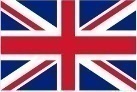 NHSNational Health Service
無料原則全額自己負担
（資産・収入の少ない方に対する公的補助制度有り。）資産資産の収入への加算介護費用￡23,250以上全額自己負担￡14,250から￡23,250￡14,250を超える資産の￡250毎に￡1/週の追加収入と見做される。即ち、￡14,250の資産は、￡1/週の追加収入、￡23,250の資産は、￡36/週の追加収入と見做され、収入に加算される。自身の収入を上限に自己負担。自身の収入を超える分が公的補助される。￡14,250未満収入に加算されない。自身の収入を上限に自己負担。自身の収入を超える分が公的補助される。現行
（2020年3月まで）変更後
（2020年4月から）介護費用個人負担上限額無し￡72,000医療介護日本
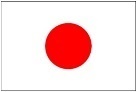 健康保険
3割自己負担
（小学校就学前の子供、70歳以上の高齢者は2割、75歳以上は1割自己負担）介護保険
1割自己負担
（一定の所得以上の方は2割自己負担）条件介護費用支給限度額/月要支援1日常生活は概ね可。要介護への進行予防・買い物・家事・服薬・支払い等に支援要。約5万円要支援2日常生活能力が要支援1よりわずかに低下。機能維持・改善の為、何らかの支援要。約10万円要介護1日常生活能力が要支援2より更に低下。排泄や入浴等、部分介護要。約17万円要介護2日常生活能力が要介護1より更に低下。歩行・起き上がりなどに部分的な介護要。約20万円要介護3日常生活能力が要介護2より著しく低下。立ち上がり・歩行の自力では不可。排泄・入浴・衣服の着脱等全面的介護要。約27万円要介護4要介護3より動作能力が著しく低下。日常生活全般が介護無しでほぼ困難。約31万円要介護5要介護4より更に動作能力が低下。意思の伝達も困難。介護なしでの日常生活不可。約36万円医療介護英国
NHS National Health Service
無料原則全額自己負担
（資産・収入の少ない方に対する公的補助制度有り。）日本
健康保険
3割自己負担
（小学校就学前の子供、70歳以上の高齢者は2割、75歳以上は1割自己負担）介護保険
1割自己負担
（一定の所得以上の方は2割自己負担）所得税・復興特別所得税・住民税最終税率短期譲渡所得
（所有期間が5年以下）
所得税 30% + 復興特別所得税 0.63%(2.1%) + 住民税 9%
39.63%長期譲渡所得
（所有期間が5年を超える）
所得税 15% + 復興特別所得税 0.315%(2.1%) + 住民税 5%
20.315%英国￡日本円19XX年購入価格￡50,0002,000万円（＠￥400/￡）改築費・売買手数料￡20,000400万円（@￥200/￡）2017年売却価格￡400,0006,000万円（@￥150/￡）不動産譲渡益3,600万円非課税控除3,000万円課税対象額600万円税率・税額20.315% 121万8,900円英国居住者
（日本非居住者）英国非居住者
（日本居住者）英国不動産
譲渡所得税非課税
（Private Residence Relief
5つの条件有り )課税・非課税
(譲渡後30日以内にHMRCに申告する事。申告遅れの場合は罰則有り。）日本不動産
譲渡所得税
適用外課税・非課税
（家に住まなくなってから3年以内に売る場合、その売却益3,000万円までは非課税。3,000万円を超えた分に対して、所有5年以下は39.63%、所有5年を超える場合は20.315%課税.税年度非課税枠
(Nil Rate Band) 住宅非課税枠
(Residence Nil Rate Band) 合計夫婦の場合
（x 2) 2017-2018￡325,000￡100,000￡425,000￡850,0002018-2019￡325,000￡125,000￡450,000￡900,0002019-2020￡325,000￡150,000￡475,000￡950,0002020-2021￡325,000￡175,000￡500,000￡1,000,000相続資産家￡400,000, 金融資産￡200,000, 合計￡600,000非課税枠￡325,000 + ￡100,000 = ￡425,000 課税対象額￡175,000相続税￡175,000 x 40% = ￡70,000通常の相続遺言書に課税対象額の10%を
チャリティ団体に寄付すると
明記した場合相続資産￡500,000￡500,000非課税枠￡325,000￡325,000チャリティ団体への寄付無し￡17,500相続課税対象額￡175,000￡157,500税額￡175,000 x 40% = ￡70,000 ￡157,500 x 36% = ￡56,700 生存年数3年未満3年以上
4年未満4年以上
5年未満5年以上
6年未満6年以上
7年未満7年以上相続税率40%32%24%16%8%0%課税対象相続資産課税対象相続資産UK domiciled全世界に有る相続資産が課税対象Non UK domiciled英国に有る相続資産のみが課税対象。
海外資産・外貨建て資産・海外年金等は、英国相続税の対象外。配偶者間相続の課税関係配偶者間相続の課税関係配偶者間相続の課税関係死亡配偶者生存配偶者配偶者間の相続税UK domiciledUK domiciled 全額非課税UK domiciledNon UK domiciled ￡325,000 + ￡325,000
= ￡650,000 
非課税Non UK domiciledUK domiciled 全額非課税Non UK domiciledNon UK domiciled 全額非課税基礎控除額
（非課税枠）3,000万円 + 600万円 x 法定相続人数生命保険金・退職死亡金夫々500万円 x 法定相続人数課税対象額税率税額控除額-1,000万円10％0円1,000万円－
3,000万円15%50万円3,000万円ー
5,000万円20%200万円5,000万円－
1億円30%700万円1億円－2億円40%1,700万円2億円ー3億円45%2,700万円3億円ー6億円50%4,200万円6億円以上55%7,200万円相続遺産土地・建物5,000万円, 金融資産7,300万円,生命保険金4,000万円
合計1億6,300万円非課税枠基礎控除額　3,000万円 + 600万円 x 法定相続人3名＝　4,800万円
生命保険金非課税枠 500万円 x 法定相続人3名 = 1,500万円
合計非課税枠 6,300万円課税対象額相続遺産1億6,300万円 - 非課税額 6,300万円= 課税対象額 1億円見做し相続税一旦、法定相続割合で分割したと仮定して、見做し相続税を算出
（妻） 5,000万円 x 20% - 200万円 = 800万円
（長女）　2,500万円 x 15% - 50万円 = 325万円
（長男）　2,500万円 x 15% - 50万円 = 325万円
見做し相続税合計　1,450万円 実際の相続税見做し相続税合計額を実際の相続割合に応じて、夫々の相続税を算出
（妻） 1,450万円　x　50％　＝　725万円（配偶者の特別控除で非課税）
（長女） 1,450万円 x 30% = 435万円
（長男） 1,450万円 x 20% = 290万円 英国相続税日本相続税配偶者に対する優遇配偶者が全資産を相続する場合
全額非課税。更に配偶者の非課税枠未使用残は引継ぎ可。1億6,000万円、又は配偶者の法定相続分までのどちらか大きい金額まで非課税非課税枠Nil Rate Band
￡325,000
Residence Nil Rate Band
￡100,000 （＊） 3,000万円 + 600万円 x 法定相続人数
(生命保険金・死亡退職金は、500万円 x 法定相続人数）相続税率40%10%-55%
(税額控除有り）申告納税相続発生後、執行人が
申告・納税し、相続人に配分相続の執行後、
相続人が申告・納税申告納税期限6か月以内10か月以内暦年課税1月から12月までの暦年の贈与に対する課税で、基礎控除額は年間110万円。年間110万円以下の贈与は非課税で申告不要。基礎控除額を超えた贈与額に対して金額により10%-55%課税(控除有り）。相続時精算課税60歳以上の父母・祖父母から20歳以上の子・孫への生前贈与について、子・孫が選択出来る制度。累計で2,500万円までの生前贈与は非課税。　それを超えた場合、一旦贈与時にその超えた分に対して一律20%課税。贈与者が死亡して、相続が発生した時点で、それまでの生前贈与財産の贈与時の価額と死亡時の相続財産の価額を合計して相続税額を算出し、相続税額から支払い済みの贈与税額を控除して贈与税・相続税の精算をする。もし累計で2,500万円の控除額を超えた分に対して支払った贈与額が、相続税額より多い場合は、その過払いの贈与税が還付される。適用対象者贈与者は60歳以上の父母・祖父母。受贈者は20歳以上の子・孫で、その子・孫が暦年課税とこの相続時精算課税のどちらかを選択出来る。年齢は贈与の年の1月1日時点のもの。非課税額累計で2,500万円。（贈与財産の種類、金額、贈与回数・贈与時期は無制限。）税率複数の年度で累計で2,500万円を超えた年から、2,500万円を超えた分に対して一律20%課税。相続時精算贈与者が死亡して相続発生時に、それまでの累計の生前贈与額と相続発生時の遺産額を合計して相続税を算出。その相続税から既に支払い済みの贈与税を控除し、支払い済みの贈与税が相続税より多い場合は還付される。一般贈与
一般税率一般贈与
一般税率特例贈与
特例税率特例贈与
特例税率税率控除額税率控除額－200万円10%ー10%-200万円－
300万円15%10万円15%10万円300万円－
400万円20%25万円15%10万円400万円ー
600万円30%65万円20%30万円600万円ー
1,000万円40%125万円30%90万円1,000万円ー
1,500万円45%175万円40%190万円1,500万円ー
3,000万円50%250万円45%265万円3,000万円ー
4,500万円55%400万円50%415万円4,500万円ー55%400万円55%640万円住宅資金20歳以上の子・孫への住宅資金。贈与を受ける年度と建物の性能などにより異なります。教育資金30歳未満の子・孫への教育資金として、1,500万円まで。結婚・子育て資金20歳以上・50歳未満の子・孫への結婚・子育て資金として、1,000万円まで。英国相続税日本贈与税年間非課税枠一人に対して￡3,000
（1年のみ繰り越し可）
知人への￡1,000, 孫・曾孫への￡2,500, 子供への￡5,000以下の結婚祝い
通常のクリスマス・誕生日祝い
高齢者・18歳未満の子供への生活費の支援
チャリティ団体・政党への寄付
￡250までの不特定多数への贈与暦年課税　110万円相続時精算課税として60歳以上の父母・祖父母から20歳以上の子・孫に対して累計2,500万円まで非課税。　贈与者が死亡し、相続が発生した時点で、生前贈与と相続遺産と合算し、既に支払い済みの贈与税と相続税を精算。税率潜在的非課税贈与（Potential Exempt Transfer)として、贈与者が贈与後7年生存した場合、非課税。7年未満で死亡した場合は、贈与後の生存年数に応じて8％－40％課税。暦年課税- 非課税枠を超えた分に対して一般税率と特例税率で10％から55％（税額控除有り）。
相続時精算課税 - 累計2,500万円を超えた分に対して、一律20％課税。特例配偶者への2,000万円までの住宅・住宅資金、子や孫への1,500万円までの教育資金、1,000万円までの結婚・子育て資金は非課税。自筆証書遺言書自筆証書遺言書作成方法遺言者がその全文・日付け・氏名を自署し、押印する。メリット本人が自筆が出来、印鑑が有ればいつでも作成可。手続き不要、費用掛からず。書き直し・書き方も自由。デメリット書き方を間違えると無効になるリスク有り。本人死亡後、家庭裁判所での検認要。封印の有る遺言書の開封は、家庭裁判所での相続人・代理人の立ち合い要。減失・偽造・変造の恐れ有り。公正証書遺言書公正証書遺言書作成方法遺言者が公証役場の公証人に遺言内容を伝え、公証人に遺言書の作成を依頼する。メリット遺言書として無効になる事は無い。家庭裁判所での検認不要。改竄の恐れ無し。デメリット作成に時間が掛かる。費用が掛かる（数千円から数万円）。証人2名の立ち合い要。秘密証書遺言書秘密証書遺言書作成方法遺言者が自分で書いた遺言書を公証役場に持って行き、間違いなく本人のもので有る事を明確にしてもらう。メリット遺言書が本人の者である事を明確に出来る。デメリット公証人は遺言内容を確認しない為、不備が残る可能性有り。本人死亡後、家庭裁判所の検認が必要。手数料1万1千円掛かる。遺産が￡250,000未満の場合遺産が￡250,000以上の場合配偶者・子又は孫が居る場合配偶者が全てを相続配偶者が￡250,000を相続し、￡250,000を超えた分を配偶者と子、又は孫が等分。配偶者・子又は孫が居ない場合父母、兄弟姉妹、祖父母、叔父・叔母の順に相続。
それらの近親者も全くいない場合は、国が没収。父母、兄弟姉妹、祖父母、叔父・叔母の順に相続。
それらの近親者も全くいない場合は、国が没収。第一相続順位配偶者が1/2, 子又は孫が1/2。第二相続順位配偶者が2/3, 父母又は祖父母が1/3。第三相続順位配偶者が3/4, 兄弟姉妹、又は甥・姪が1/4。英国の無遺言相続英国
日本の無遺言相続協議無し法定相続人で遺産分割協議第一相続順位配偶者、子又は孫
￡250,000未満は全て配偶者、それ以上の場合は、配偶者が￡250,000とその超過分の1/2, 子又は孫が1/2配偶者1/2
子又は孫1/2 第二相続順位父母
全額配偶者2/3
父母又は祖父母1/3第三相続順位兄弟・姉妹
全額配偶者3/4,
兄弟姉妹又は甥・姪1/4第四相続順位祖父母
全額第五相続順位叔父・叔母
全額 委任状作成方法・登録先先ず代理人を定めます。代理人は複数でも構いません。所定の代理委任申請用紙に代理人の詳細を記入し、後見人登録事務所（Office of the Public Guardian）に登録。所要時間は約10週間。登録後に、その委任状は初めて有効になり、代理人が委任行為を行う事が出来ます。委任内容例委任内容は主に以下の2種類です。
（健康・福祉に関する事）
毎日の洗濯・衣服・食事に関する事、医療処置、ケアホームへの引越し、生命維持処置
（不動産・金融等の資産管理に関する事）
金融口座管理、請求書の支払い、年金・手当の受け取り、自身の不動産の売却代理人代理人は18歳以上であれば誰でも良いですが、信頼のおける、そして万一の場合に、本人の代理人を喜んで引き受けてくれる方で、親戚、友人、弁護士、配偶者等の中から選任するのが一般的です。署名委任状を作成後、指定した代理人、証人が署名。委任状の変更・廃止委任状の内容を変更・廃止したい時や、代理人が死亡したりした場合は、後見人登録事務所（Office of the Public Guardian)に手続きが必要です。 本人死亡の場合本人死亡の場合、永続委任状は自動的に失効します。そして、本人に関わる事柄は、委任代理人では無く、相続執行人、又は本人代理人に引継がれます。身上監護医療・介護保険の手配・契約等を含む被後見人の生活や療養に関する事財産管理毎月の電気・ガス・水道料金の支払い、高齢者施設への入居・契約・支払い等を含む被後見人の預貯金や不動産などの管理。法定後見制度既に判断能力が不十分な人の為の制度。本人、配偶者、又は本人の四親等以内の親族が家庭裁判所へ申請し、成年後見人候補者の適否の審判を仰ぎ、成年後見監督人も選任する。成年後見人は、行った業務（後見事務）内容を全て家庭裁判所に報告し、チェックを受ける。任意後見制度未だ本人の判断能力がある内に将来判断能力が衰えた時に備え、任意後見契約を結ぶ。実際に判断能力が不十分になった時に、契約に基づいて、業務を代行してもらう制度。任意後見契約は公正証書として契約し、公証役場から東京法務局に任意後見登録の手続きをする。本人の判断能力が衰え、本人・親族などが家庭裁判所へ申し立てを行い、任意後見監督人を選任して、任意後見監督人が決まった時から契約内容が発効する。後見自分の子供や親族が誰なのか分からず、常に判断能力が殆ど無い状態。成年後見人は、本人の代わりに契約等を行う代理権、及び本人が行った契約を取り消す取消権が認められる。保佐１万円札と５千円札の区別がつかなかったり、火の元の管理を頻繁に忘れるなど、判断能力が非常に衰え、著しく不十分な状態。成年後見人は、民法で定められた９項目（預金、土地、貸家等の取引、借金、保証人、不動産の売買、相続の承認・放棄・遺産分割等）に同意する同意権が認められる。補助預貯金の出し入れに不安で、判断能力が少し衰え、不十分な状態。成年後見人は、上記の明法で定められた９項目の内、家庭裁判所への申し立てによって認められた行為に限定して同意権が認められる。国名団体名・住所・連絡先英国
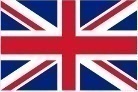 Dignity in Dying
181, Oxford Street, London W1D 2JT
Tel : 020 7479 7732
www.dignityindying.org.uk日本
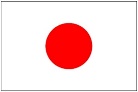 日本尊厳死協会
〒113-0033 東京都文京区本郷2-29-1 渡辺ビル 202
Tel : 03-3818-6563 
www.songenshi-kyokai.com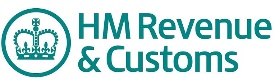 HM Revenue & Customs 
Web : https://www.gov.uk/government/organisations/hm-revenue-customs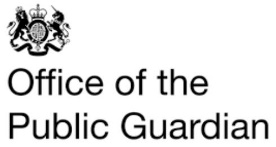 Office of the Public Guardian 
PO Box 16185, Birmingham, B2 2WH
Tel :0300 456 0300
Email : customerservices@publicguardian.gsi.gov.uk 
Web : https://www.gov.uk/government/organisations/office-of-the-public-guardian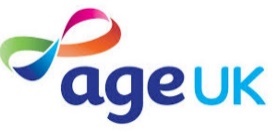 ageUK
Tavis House, 1-6, Tavistock Square, London WC1H 9NA
Tel : 0800 169 8787
Web : http://www.ageuk.org.uk 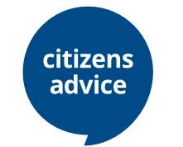 Citizens Advice 
3rd Floor North, 200 Aldersgate, London EC1A 4HD
Tel : 03444 111 444
Web : https://www.citizensadvice.org.uk 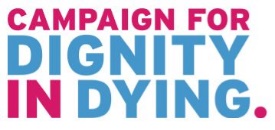 Dignity in Dying 
181, Oxford Street, London W1D 2JT
Tel : 020 7479 7732
Web : http://www.dignityindying.org.uk. 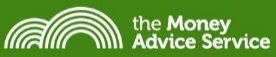 Money Advice Service 
Holborn Centre, 120, Holborn, London EC1N 2TD
Tel : 0800 138 777
Web : https://www.moneyadviceservice.org.uk
Email : enquiries@moneyadviceservice.org.uk 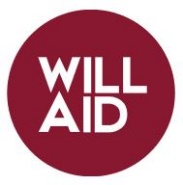 Will Aid 
The Print House, 18, Ashwin Street, London E8 3DL
Tel : 020 3740 9172
Email : enquiries@willaid.org.uk
Web : https://www.willaid.org.uk 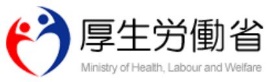 厚生省
〒100-8916 東京都千代田区霞が関1-2-2
Tel : 03 5253 1111 
Web : http://www.mhlw.go.jp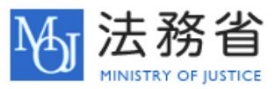 法務省
〒100-8977 東京都千代田区霞が関1-1-1
Tel : 03 3580 4111
Web : http://www.moj.go.jp 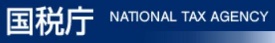 国税庁
Web : http://www.nta.go.jp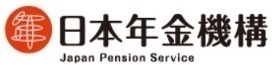 日本年金機構ねんきん定期便・ねんきんネット・専用ダイアル
Tel : 0570 058 555（ナビダイアル） 03 6700 1144 (一般電話）
Web : http://www.nenkin.go.jp 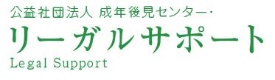 公益社団法人成年後見センター・リーガルサポート
〒160-0003 東京都新宿区本塩町9番地3　司法書士会館5階
Tel : 03 3359 0541
Web : https://www.legal-support.or.jp/ 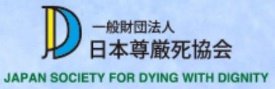 一般社団法人日本尊厳死協会
〒113-0033 東京都文京区本郷2-29‐1 渡辺ビル　202
Tel : 03 3818 7563 
Web : http://www.songenshi-kyokai.com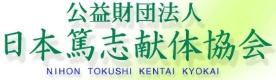 公益財団日本篤志献体協会
〒160-0023 東京都新宿区西新宿3丁目3番23号ファミール西新宿4階404号室
Tel : 03-3345-8498
Web : http://www.kentai.or.jp 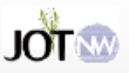 公益社団法人日本臓器移植ネットワーク
Tel : 0120-78-1069
Web : http://www.jotnw.or.jp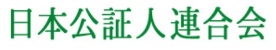 日本公証人連合会
〒100-0013 東京都千代田区霞が関1丁目4番2号　大同生命霞が関ビル5階
Tel : 03-3502-8050
Web : http://www.koshonin.gr.jp 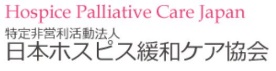 特定非営利活動法人日本ホスピス緩和ケア協会
〒259-0151 神奈川県足柄上郡仲井町井ノ口1000-1ピースハウス病院内
Tel : 0465-80-1381
Web : http://www.hpcj.org 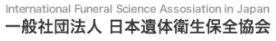 一般社団法人日本遺体衛生保全協会
Tel : 0463 52 0544
Web : http://www.embalming.jp 